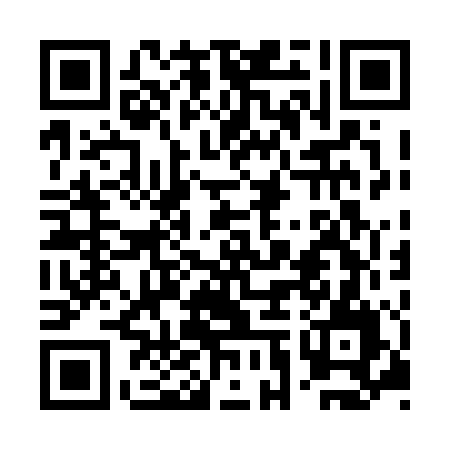 Ramadan times for Katranyos, HungaryMon 11 Mar 2024 - Wed 10 Apr 2024High Latitude Method: Midnight RulePrayer Calculation Method: Muslim World LeagueAsar Calculation Method: HanafiPrayer times provided by https://www.salahtimes.comDateDayFajrSuhurSunriseDhuhrAsrIftarMaghribIsha11Mon4:304:306:1112:014:015:525:527:2712Tue4:284:286:0912:014:025:535:537:2813Wed4:264:266:0712:004:035:545:547:3014Thu4:244:246:0512:004:045:565:567:3115Fri4:224:226:0312:004:065:575:577:3316Sat4:204:206:0112:004:075:595:597:3417Sun4:184:185:5911:594:086:006:007:3618Mon4:154:155:5711:594:096:016:017:3719Tue4:134:135:5511:594:106:036:037:3920Wed4:114:115:5311:584:116:046:047:4021Thu4:094:095:5111:584:126:056:057:4222Fri4:074:075:4911:584:136:076:077:4423Sat4:044:045:4711:574:146:086:087:4524Sun4:024:025:4611:574:156:106:107:4725Mon4:004:005:4411:574:166:116:117:4826Tue3:583:585:4211:574:176:126:127:5027Wed3:553:555:4011:564:186:146:147:5228Thu3:533:535:3811:564:196:156:157:5329Fri3:513:515:3611:564:206:166:167:5530Sat3:493:495:3411:554:216:186:187:5731Sun4:464:466:3212:555:227:197:198:581Mon4:444:446:3012:555:237:217:219:002Tue4:424:426:2812:545:247:227:229:023Wed4:394:396:2612:545:257:237:239:034Thu4:374:376:2412:545:267:257:259:055Fri4:354:356:2212:545:277:267:269:076Sat4:324:326:2012:535:287:277:279:097Sun4:304:306:1812:535:297:297:299:108Mon4:274:276:1612:535:307:307:309:129Tue4:254:256:1412:525:317:327:329:1410Wed4:234:236:1212:525:327:337:339:16